États-UnisEvasion dans l'ouest américainCircuitProgrammeJOUR 1 – FRANCE / LOS ANGELESRendez-vous des participants à l’aéroport, formalités d’enregistrement puis décollage à destination de Los Angeles. Repas et services à bord. A l’arrivée, accueil et assistance d’un guide francophone. Transfert et installation à l’hôtel SADDLEBACK NORWALK (ou similaire). Dîner libre. Nuit à l’hôtel. En option, dîner à l’hôtel : $23 / personne Sans équivalent dans l’histoire, la Californie demeure un lieu mythique, difficile à cerner. Contrée de tous les excès, elle symbolise l’accomplissement du rêve américain. Depuis l’époque où elle appartenait aux espagnols, la Californie est considérée comme un Eldorado attirant dans son giron tous ceux qui ont le goût de l’aventure. Au Nord, forêts de pins jusqu’à l’Oregon. A l’Est, montagnes et déserts de l’Arizona et du Nevada. Puis au Sud la frontière du Mexique nous rappelle que la Californie faisait partie de l’Empire espagnol en Amérique. Avec ses 1 900 km de littoral bordé par l’Océan, l’Etat peut être qualifié de maritime. Au XIXe s. Nuestra Señora la Reina de Los Angeles n'était encore qu'un simple village pourvu d'une mission. Avec la ruée vers l'or et le rattachement de la Californie au réseau ferroviaire national, des flots d'immigrants colonisèrent le désert au sud du territoire. La ville passa de 1 500 âmes à 300 000 en 1908, à l'ouverture des studios de Cinéma. Si la Californie est une terre de rêves, Los Angeles, Cité des Anges, en est le creuset. 80 km d’Est en Ouest, 60 km du Nord au Sud et une juxtaposition ininterrompue de dizaine de quartiers : Santa Monica et son ambiance balnéaire, Downtown, les luxueuses villas de Beverly Hills, Hollywood, Malibu … Capitale américaine de la technologie moderne et de ce que les américains appellent la mass culture, Los Angeles renferme quelques-uns des plus extraordinaires musées du pays et est de surcroît un important centre de recherches universitaires. Mais on passe à côté de l’essentiel si l’on refuse de voir que "L.A" fabrique avant tout des comportements allant de la coupe de cheveux à l’aménagement intérieur, en passant par la mode vestimentaire et les goûts musicaux. Une myriade d’éléments insignifiants qui s’exportent pourtant dans toute l’Amérique et une bonne partie du monde.JOUR 2 – LOS ANGELESPetit déjeuner américain. Départ pour la visite guidée de Los Angeles, notamment une promenade sur Hollywood Boulevard. Renommée pour ses plages, ses musées, les studios d'Hollywood, ses attractions et spectacles en tout genre, vous découvrirez les facettes étonnantes, extravagantes et séduisantes de cette ville tentaculaire. La ville est située sur une vaste plaine entourée de montagnes et dispose d’un climat très agréable. Sa diversité ethnique et culturelle en fait un centre de divertissement grâce aux différents quartiers : Chinatown, Little Tokyo, East Los Angeles (quartier mexicain), South Central Los Angeles (quartier afro américain), Koreatown, Little Saigon. Vous apprécierez le Walk of Fame constitué de plus de 2000 étoiles, chaque étoile étant dédiée à un artiste. Découverte du Grand Central Market. Ouvert en 1917, ce marché est une institution a Los Angeles. Les différents produits y sont frais et locaux, et vous donneront envie de savourer un bon plat sur place. Déjeuner sur place. Continuation par les célèbres plages : - Venice : l’esprit bohême et art déco de la ville avec un réseau de canaux et la célèbre plage de Venice Beach, lieu de rassemblement de la communauté hippies dans les années 60 - Santa Monica : située sur la côte pacifique à 20 km du centre-ville. Communauté prospère de Los Angeles. Ballade sur la Promenade, artère commerçante et animée face a la mer et dirigez-vous vers la jetée qui offre une vue sur Malibu. Possibilité de visiter les Studios Universal (en remplacement des plages) - $130 / personne à ce jour. La visite des studios s’effectue à pied et en tramway. Elle offre l’occasion d’apercevoir l’envers des décors où rien n’est laissé au hasard. Après ce circuit guidé vous aurez tout loisir de découvrir les diverses attractions du parc. Si vous êtes amateur de sensations fortes, faites un tour dans les salles de Back to the Future et de Terminator 2. Construits en 1915, les studios Universal ont servi de lieu de tournage à certains des plus grands films du monde comme E.T., Jurassic Park, King Kong... Impossible d'énumérer l'ensemble des succès d'Universal, le plus grand producteur de films d'Hollywood. Dès 1964, les studios Universal ont commencé à organiser des visites touristiques. Dîner de crevettes chez Bubba Gump et nuit à l’hôtel. JOUR 3 – LOS ANGELES / CALICO / LAUGHLIN*Petit déjeuner américain. Départ pour Laughlin et traversée du désert de Mojave, l’un des plus petits déserts de l’ouest américain mais aussi le plus aride et le plus chaud de tous. Arrêt en cours de route au Tanger Outlet à Barstow, magasins d’usines qui rassemblent les principales marques. Continuation à travers le désert de Mojave et arrêt à Calico, petite ville de Californie qui a été créée en 1881 suite à la ruée vers l'or de cet Etat. Grâce à son important gisement en minerai, sa population a explosé au cours des années 1881-1896 mais la fin de la ruée vers l'argent en 1896 et 1904 l'a rendu à l'état de ville fantôme. Aujourd'hui, ce site est devenu touristique et permet de se replonger dans une visite pittoresque. rt pour Laughlin et traversée du désert de Mojave, l’un des plus petits déserts de l’ouest américain mais aussi le plus aride et le plus chaud de tous. Arrêt en cours de route au Tanger Outlet à Barstow, magasins d’usines qui rassemblent les principales marques. Continuation à travers le désert de Mojave et arrêt à Calico, petite ville de Californie qui a été créée en 1881 suite à la ruée vers l'or de cet Etat. Grâce à son important gisement en minerai, sa population a explosé au cours des années 1881-1896 mais la fin de la ruée vers l'argent en 1896 et 1904 l'a rendu à l'état de ville fantôme. Aujourd'hui, ce site est devenu touristique et permet de se replonger dans une visite pittoresque. Déjeuner de hamburger dans un saloon. Arrêt au Bagdad Café, où vous vous arrêterez dans cet endroit mythique qui a servi de lieu de tournage du film du même nom. Après la traversée du désert, vous atteindrez la ville de Laughlin, située dans le Nevada, sur les bords de la rivière Colorado et à la frontière de 3 états. Celle qu’on nomme « la petite Las Vegas » doit sa réputation à ses casinos, bien moins nombreux que ceux de sa grande sœur, mais qui attirent beaucoup de californiens. Installation à votre hôtel le EDGWATER HOTEL & CASINO (ou similaire). Dîner buffet et nuit à l’hôtel. * aucune arrivée à Laughlin le vendredi et samediJOUR 4 – LAUGHLIN / ROUTE 66 / GRAND CANYON / FLAGSTAFFPetit déjeuner américain. Départ pour le Grand Canyon. Vous emprunterez ensuite un bout de la mythique et célèbre Route 66, celle qui mène de Chicago à Los Angeles, celle qui mène de l’Est à l’Ouest, celle de la Liberté qui traverse huit états et qui fut tant empruntée dans les années 30 puis 50. Arrêt en cours de route à Seligman, petite ville typique qui vit aujourd'hui du tourisme, mais qui garde un charme fou, kitch et vieille époque. Déjeuner à l’entrée du parc dans la petite ville de Tusayan. Découverte du Grand Canyon. La visite s’effectue en surplomb des falaises de la rive sud à près de 2100 mètres d’altitude. Il est impossible de ne pas marquer un temps d’arrêt lorsque se dévoile la gorge vertigineuse et immense qui s’offre à vous. Il mesure entre 1,5 Km et 29 Km d’une rive à l’autre. Il est le résultat de millions d’années d’érosion par le vent et les eaux. La rivière Colorado s’écoule plus de 1500 mètres plus bas. Arrêt à Mather Point puis Yavapai Point. En option : Possibilité de survol en hélicoptère du Grand Canyon (25 min) - $245 / personne Continuation pour Flagstaff et installation à votre hôtel ASPEN INN (ou similaire). Dîner dans un « diner » typique des années 50 et nuit à l’hôtel. Possibilité avec supplément de nuitée au Cameron Trading Post (sortie est du parc) : $50 / personne OU Yavapai Lodge (dans le parc) : $100 / personneJOUR 5 – FLAGSTAFF / MONUMENT VALLEY / LAKE POWELL / PAGE ou KANABPetit déjeuner continental. Départ pour la visite de Monument Valley depuis le Visitor’s Center. Vaste plaine aux paysages magnifiques, hérissée de monolithes de grès rouge atteignant parfois 300 m de haut. Vous découvrirez d'étonnantes formations rocheuses d'un rouge brun qui émergent de l'étendue désertique et alternent entre les dunes de sable et les arches naturelles. Monument Valley appartient aux indiens Navajo qui ont la charge de préserver et d’administrer cet endroit unique. C'est grâce à un western tourné par John Ford en 1938 (Stagecoach) - un jeune acteur, du nom de John Wayne y faisait ses débuts - que le grand public a découvert ces formes étranges qui depuis ont servi de toile de fond à tant de publicités et de films comme : "La chevauchée fantastique" ou "Rio grande". Déjeuner barbecue typique lors d’une excursion en véhicule tout-terrain (4x4) guidée par des chauffeurs Navajos, qui vous entraînera dans des paysages grandioses Les Navajos constituent un peuple amérindien d'Amérique du Nord de la famille linguistique athapascane et de la zone culturelle du sud-ouest. Les Navajos vivent aux États-Unis, dans des réserves du nord-est de l'Arizona et des régions contiguës du Nouveau-Mexique et de l'Utah. Ils sont étroitement apparentés aux Apaches. Route pour Page, située au bord du Lac Powell. Arrêt photo pour découvrir le lac au barrage de Glen Canyon. Au-delà des chiffres édifiant attachés à cette réserve d’eau artificielle, plus de 3500 km de côtes, le lac impressionne par sa forme incroyablement découpée, et les dizaines de baies et de gorges protégées qui résultent de l’inondation des canyons. En option : Croisière « Antelope Canyon » sur le Lake Powell - $62 / personne à ce jour Continuation vers Page et installation à votre hôtel QUALITY INN (ou similaire). Dîner avec ambiance western et nuit à l’hôtel.JOUR 6 – PAGE / BRYCE CANYON / ZION NATIONAL PARK / LAS VEGAS*Petit déjeuner continental. Départ pour Bryce Canyon. Découverte de Bryce Canyon. Tirant son nom d'une famille de fermiers qui s'était installée près du canyon, Bryce est devenu parc national en 1924. Sur une route de corniche d'une trentaine de kilomètres, 13 points d'observation permettent d'admirer le paysage (à Yovimpa Point, l'horizon est à 320 km de distance : on aperçoit l'Arizona, et même parfois le Nouveau Mexique). Le parc national de Bryce et sa forêt d’aiguilles rocheuses offrent l’un des panoramas les plus saisissants de l’Ouest américain. Tourelles biscornues, colonnes effilées et piliers étêtés sculptés par l’érosion s’alignent harmonieusement sur les pentes d’un vaste amphithéâtre créant une frise magistrale aux couleurs ocre et chair. Déjeuner au Ruby’s Inn à l’entrée du parc. Départ pour la traversée du parc de Zion, un des plus anciens parcs nationaux d’Utah qui a servi de refuge aux pionniers Mormons. Continuation vers Las Vegas. Au cœur du désert de Mojave, se dresse une ville surréaliste, comme sortie d’un conte de fées, où voisinent un New-York miniature, un Paris condensé, une pyramide égyptienne, et des gondoles vénitiennes. Tout est conçu pour que le visiteur perde la notion du temps et plonge dans un univers irréel de paillettes et de strass : toute la ville est un spectacle permanent. Chacun y trouve son compte : les joueurs flambent dans les casinos, les amoureux se marient en 2 heures et les familles profitent des attractions. Installation, dîner buffet et nuit à votre hôtel BOULDER STATION HOTEL é CASINO (ou similaire). * aucune arrivée à Las Vegas le vendredi et samedi soir En option : Visite guidée « Las Vegas by night » à pied et en autocar (environ 3h30) - $62 / personne Possibilité de nuitée sur le Strip à l’hôtel Circus Circus : $30 / personne / nuit OU Excalibur : $40 / personne / nuitJOUR 7 – LAS VEGAS / VALLEE DU FEU / LAS VEGAS*Petit déjeuner américain. Ce matin, départ pour l’excursion de Vallée du Feu. Composée de dunes de sable rouge, formations calcaires et schiste ardoisier. Ces formes avec le temps et les mouvements sismiques y ont laisse un paysage hors du commun au milieu du désert. Les couleurs se mélangent et s’assemblent en symphonie fantastique. Les Anasazis (Pueblans) y ont vécu de 300 avant J.C à 1150 après J.C et y ont laissé quelques pétroglyphes mystérieux. Cet endroit géologique impressionnant rend l'atmosphère presque extra terrestre. La vallée de Feu a souvent été l'emplacement pour les tournages de films d'Hollywood comprenant les séries de Star Trek et plusieurs sagas préhistoriques. Retour à Las Vegas. Déjeuner & après-midi libres. Le bus reste à disposition pour un transfert dans un mall. Dîner libre. Logement à l’hôtel. Le Nevada est un paradoxe : presque entièrement désertique, sous-peuplé, il est pourtant l'un des plus prospères états d'Amérique. Son secret ? Tolérer les casinos et surtout abriter la plus riche, la plus exubérante, la plus folle des villes américaines : Las Vegas, capitale mondiale du jeu. Le premier casino du Nevada apparaît en plein désert sur l'Interstate 15, à l'emplacement même de la ligne frontière qui sépare l'Etat de la Californie voisine. Après avoir développé les industries du jeu, du mariage et de son alter ego, le divorce, la législation du Nevada autorise depuis 1931 les jeux d'argent sur son territoire alors qu'ils sont formellement prohibés dans la plupart des autres Etats américains. Las Vegas, surnommée Sin City (la ville du péché) est un mélange unique au monde de bonhomie, d'extravagance et de décadence. Même sans aucun attrait pour le jeu, on ne peut qu'être fasciné : au coeur d'une immense vallée désertique, ancien territoire des indiens paiutes, une gigantesque et rutilante machine urbaine qui vit 24 heures sur 24 au rythme des tapis verts et des machines à sous. Dès les années 30, Hollywood fournit les premiers contingents de riches fêtards venus jouer à Las Vegas mais c'est à un célèbre malfrat Benjamin "Bugsy" Siegel que la ville doit l'essor industriel du jeu avec la création en 1946 du premier hôtel-casino d'envergure, le Flamingo, pour recycler l'argent du racket. La contagion est fulgurante et la cité décuple en volume. L'artère majeure est Las Vegas Boulevard mais tout le monde l'appelle "le strip" en référence au strip poker ou au strip tease. Au long de cette interminable avenue se trouvent la plupart des hôtels-casinos.JOUR 8 – LAS VEGAS / VALLEE DE LA MORT / BAKERSFIELDPetit déjeuner américain. Départ pour Death Valley. Vestige d’un lac asséché s’étirant entre deux hautes chaînes de montagnes, la vallée de la mort est une terre d‘extrêmes avec des températures moyennes avoisinant les 45° en été. Le regard se perd dans l’immensité de ce paysage de bout du monde où se dessinent canyons découpés, pentes ravinées, dunes de sable, collines chamarrées et champs de sel…. Arrêt en divers lieux (en fonction du temps) aux noms évocateurs : Zabrisky Point ou Furnace Creek (crique de la fournaise, qui, paradoxalement est une oasis de palmiers en plein coeur de la vallée) ou Stove Pipe Wells. Déjeuner en cours de visite. Continuation vers Bakersfield. Arrivée en fin d’après-midi et installation à l’hôtel RAMADA SUITES (ou similaire). Dîner et nuit à l’hôtel.JOUR 9 – BAKERSFIELD / YOSEMITE NATIONAL PARK / MERCEDPetit déjeuner continental. Départ pour la découverte de Yosemite National Park. Ancienne vallée glaciaire, nichée entre les parois abruptes de la Sierra Nevada et entre mer et désert, il surprend par la fraicheur de ses paysages alpins où abondent torrents et chutes d'eau, où se succèdent forêts de pins et de séquoias géants. Tous ses sentiers plongent vers la Yosemite Valley où serpente la rivière Merced, largement creusée par le lent passage des glaciers. Déjeuner pique-nique en cours. Vers la fin de la journée, continuation pour diner et nuit à l’hôtel DAYS INN (ou similaire) à Merced.JOUR 10 – MERCED / SAN FRANCISCOPetit déjeuner continental. Route à destination de San Francisco, la "City by the Bay", construite à la pointe d'une péninsule qui ferme la baie de San Francisco face au Pacifique. En 1848, San Francisco n'est encore qu'un petit village d'une trentaine de maisons quand, un beau jour, un charpentier apporte à son patron la première pépite d'or, trouvée à quelque 200 km de là. C'est le début d'un mythe. Niché dans les hauteurs qui cernent sa baie, San Francisco bénéficie d'un cadre d'une beauté exceptionnelle. L'endroit charme tous ceux qui le visitent. Chacune de ses 43 collines offre un point de vue différent avec, toujours en toile de fond, le Golden Gate majestueux ou le Skyline dominé par le building pyramidal du Transamerica souvent dissimulés par la brume. Des quais de Fisherman's Wharf aux ruelles escarpées le long desquelles s'accrochent des maisons victoriennes contemporaines de la ruée de l'or, la ville a une allure européenne par certains côtés : on s'y promène à pied ou en tramway. La plus cosmopolite du pays, elle possède d'agréables quartiers ethniques (Chinatown, Little Italy).. Visite guidée de la ville : célèbre pour la beauté de sa baie et située dans un cadre exceptionnel, San Francisco s'étend sur un site de collines. La ville est baignée par une atmosphère cosmopolite. Son histoire et ses traditions en font l'une les plus pittoresques des Etats Unis. Vous découvrirez le quartier financier, la cathédrale, Twin Peaks, le Golden Gate Park, Union Square, Chinatown qui regroupe l'une des plus importantes communautés asiatiques hors d’Asie., Nob Hill, quartier situé sur l'une des collines de la ville, le centre civique ainsi que le quartier de Russian Hill, célèbre pour la Lombard Street, la rue la plus sinueuse du monde. Déjeuner dans le quartier pittoresque de Chinatown. Fin d’après-midi libre pour effectuer votre shopping, flâner dans les rues et profiter des diverses attractions que vous propose San Francisco Dîner libre. Nuit à l’hôtel MONARCH (ou similaire) situé en centre-ville. OPTION Surprise by night : 1h de limousine avec mousseux. $62 / personneJOUR 11 –SAN FRANCISCO  FRANCE	Petit déjeuner continental. Matinée et déjeuner libres pour découvrir cette charmante ville à votre rythme. En fonction de votre horaire aérien, transfert à l´aéroport. Assistance aux formalités d´enregistrement et d´embarquement, puis décollage à destination en France. Dîner et nuit dans l´avion.JOUR 12 –FRANCEPetit déjeuner dans l’avion. Arrivée en France dans la journée.Points forts.2 NUITS A LOS ANGELES INCLUANT LA VISITE DES PLAGES DE SANTA MONICA ET DE VENICE BEACH 2 NUITS A LAS VEGAS VISITE DE 5 PARCS NATIONAUX ET D’1 RESERVE INDIENNE VISITE D’UNE VILLE MINIERE INCLUANT UN DEJEUNER DE STEAK SUR PLACE 1 DINER WESTERN A PAGE 1 DEJEUNER NAVAJO A MONUMENT VALLEY 1 DEJEUNER PIQUENIQUE DANS LE PARC DE SEQUOIA (INCLUANT VIN) 1 DEJEUNER A CHINATOWN A SAN FRANCISCOHébergement.10 nuits sur la base d'une occupation double, dans les hôtels standards et de premières catégories suivants (ou similaires): Saddleback Norwalk ; Edgwater Hotel & Casino ; Aspen Inn ; Quality Inn ; Boulder Station Hotel & Casino ; Ramada Suites ; Days Inn ; Monarch.Formalités.Administratives Ressortissants français : passeport biométrique en cours de validité + autorisation électronique de voyage ESTA ($14 / personne à ce jour). Sanitaires Pas de vaccination obligatoire à ce jour. Monnaie Le dollar américain est la monnaie locale (USD). 1 € = 1.14 USD au 01/05/2019 Décalage horaire : -9 heures. Quand il est midi en France, il est 3h sur la côte ouest des Etats-Unis. Certains états, notamment l’Arizona, ne passent pas à l’heure d’été. Il peut donc y avoir, l’été, une heure de décalage entre l’Arizona et l’Utah. Voltage : 110 volts – se munir de prises à fiches platesTransport.Nous travaillons avec différentes compagnies régulières pour nos voyages au Etats-Unis, telles que : Air France / KLM / British Airways / American Airlines / Delta... Les compagnies sont données à titre indicatif. Concernant les départs de province, des pré & post acheminements peuvent avoir lieu et s'effectuer en avion ou en train si l'itinéraire passe par Paris.Inclus dans le prix.Périodes de réalisation ; Avril / Mai / Juin (départ entre le 1er et le 15 juin uniquement) / Septembre / Octobre / Novembre 2021. Départ de Paris, Lyon, Marseille, Toulouse et Nice. Le transport aérien France/Los Angeles – San Francisco/France sur vols réguliers via 1 escale (selon disponibilité), Les taxes d'aéroport +330 € à ce jour (17/02/2020) et susceptibles de modifications, Les transferts et transports terrestres en autocar privé.de luxe climatisé Les services de notre guide francophone durant tout le circuit. 10 nuits sur la base d'une occupation double, dans les hôtels standards et de premières catégories La pension selon programme (15 repas) avec mixte de petits déjeuners américains ou continentaux selon les hôtels, Thé ou café lors des repas et eau en carafe. Le port de bagage à Laughlin Les visites et excursions mentionnées au programme. Les taxes et le service dans les hôtels et les restaurants. Les taxes locales sur les services inclus dans le prix.Non inclus dans le prix.Les boissons, les repas libres, le port des bagages aux aéroports et hôtels (à l’exception de Laughlin) et les dépenses à caractère personnel Les pourboires usuels au guide et chauffeur Supplément nuits de vendredi et samedi à Laughlin et Las Vegas : 30 € / personne / nuit, Déjeuners et dîners non-mentionnés, Les assurances, Le formulaire ESTA $14 à ce jour à régler directement sur le site ESTA Supplément single : 420 € Réduction triple : $50 / personne (2 lits doubles uniquement) Réduction quadruple : $70 / personne (2 lits doubles uniquement) Réduction enfant -12 ans (partageant la chambre de 2 adultes) : $165 Forfait boisson 1 eau ou 1 soda par repas : $5.5 / personne Forfait boisson 1 bière ou 1 soda par repas : $7 / personne Forfait boisson 1 vin ou 1 bière ou 1 soda par repas : $10 / personne Supplément autres villes de province : à partir 60 € / personne (selon ville de départ) Supplément vacances scolaires : à partir de 50 € / personnePhotosTarifsDate de départDate de retour en FrancePrix minimum en € / pers.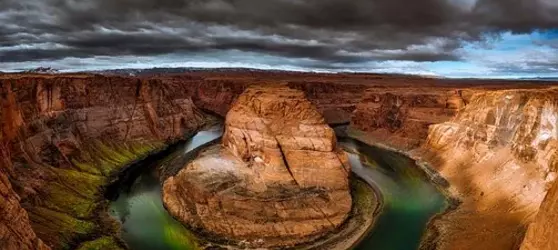 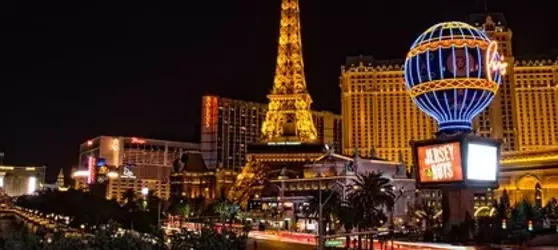 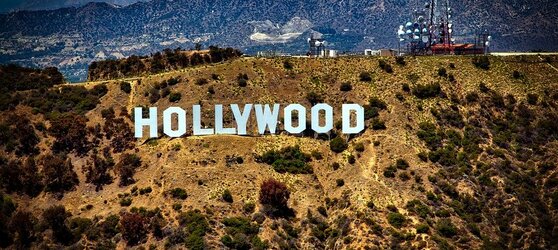 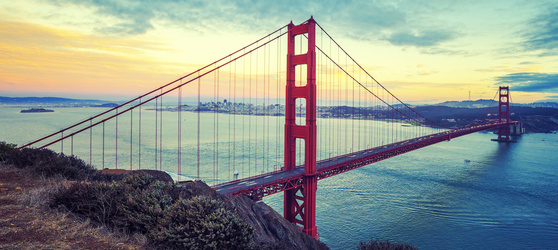 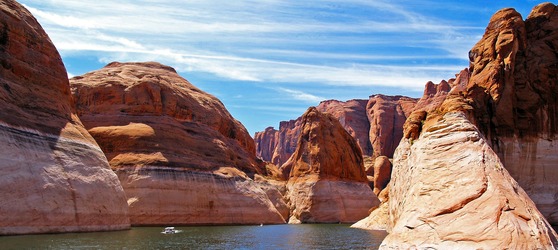 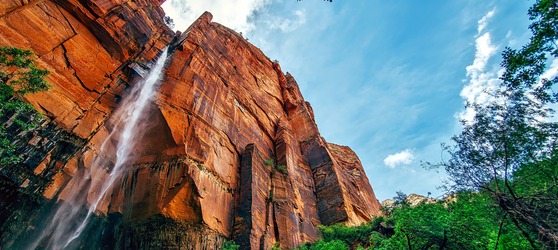 